Grupa I – propozycja zajęć – 15.04.20r.Temat kompleksowy: „Na wiejskim podwórku”Temat dnia: „Zwierzaki i ich dzieciaki …”Cele:Dziecko:poznaje nową piosenkę;ilustruje ruchem treść piosenki;w skupieniu słucha utwór literackich;rozpoznaje i nazywa zwierzęta mieszkające na wsi;odpowiada na pytania;ćwiczy logiczne myślenie;  łączy w pary zwierzęta dorosłe i ich młode;doskonali koordynację wzrokowo – ruchową,doskonali aparat mowy;przelicza w dostępnym zakresie;chętnie uczestniczy w zabawach ruchowych;z uwagą obserwuje działania rodzica;rozwija zdolności manualne. „U nas na podwórku” – słuchanie piosenki (sł. Agnieszka Galica, muz. Tadeusz Pabisiak) oraz zabawa w dopowiadanie … (link do piosenki na końcu).„U nas na podwórku”Ref.:  Kotek miauczy: miau, miau, miau.     Piesek szczeka: hau, hau, hau.Kogut pieje, kurka gdacze,gąska gęga, kaczka kwacze.Daj nam szybko jeść.Ref.:  Kotek miauczy: miau, miau, miau …Krówka muczy, świnka kwiczy,konik rży, a osioł ryczy.Zaraz dam wam jeść.Po wysłuchaniu piosenki rozmawiamy z dziećmi na temat jej treści. Następnie mówimy: Kogut … a dziecko dopowiada pieje. Następnie kontynuujemy zabawę wymieniając kolejne zwierzęta występujące w piosence. Na koniec śpiewamy piosenkę razem z dzieckiem ilustrując treść gestami:kotek – palce wskazujący i środkowy obydwu rąk przy nosie imitując wąsy; piesek – obydwie dłonie „oklapnięte” z boków głowy jak uszy;podczas pozostałych wersów dzieci trzymają się pod boki i obracają w prawo i w lewo;przy ostatnim wersie dodatkowo rytmicznie tupią, wypowiadając głośno słowa: „Daj nam szybko jeść” oraz „Zaraz dam wam jeść”. „Zwierzaki dzieciaki” – słuchanie wiersza Ewy Stadtmuller oraz rozmowa na temat treści.„Zwierzaki dzieciaki”Czy w kurniku, czy w chlewikupełno gwary, pisku, krzyku …Każda mama już od ranajest o dzieci zatroskana.Koza tuli swe koźlątko,owca chronić chce jagniątko, klacz z radości w górę skacze, kiedy zdrowy jest źrebaczek.Krowa daje mnóstwo mleka, już cielątko na nią czeka.Chwalę suczkę jako matkę, bo szczeniaków ma gromadkę. Mama kotka czule mruczyi kocięta swoje uczy, jak się myć i jak polować, z kim się bawić, przed kim chować. Niech nam żyją wszystkie mamy, całe szczęście, że je mamy.Po przeczytaniu wiersza rozmawiamy z dzieckiem na temat treści:Jakie zwierzęta występują w wierszu?Jak nazywa się dziecko kozy?Jak nazywa się dziecko owcy /klaczy /krowy /suczki /kotki?„Zwierzaki i ich dzieciaki” – zabawa dydaktyczna; łączenie obrazków w pary. Dziecko rozpoznaje i nazywa zwierzęta na ilustracjach. Następnie łączy w pary obrazki  przedstawiające zwierzęta dorosłe i młode. Na koniec koloruje obrazki tak, aby matka i jej dziecko byli w tym samym kolorze (ilustracje zamieszczone na końcu).„Zabawy zwierząt” – zestaw zabaw ruchowych z elementami: czworakowania, podskoku oraz równowagi.„Kurki” – hula hoop (lub skakanka ułożona w okrąg) leży na dywanie. Dziecko maszeruje  po  dywanie.  Na  hasło:  „Kurki do kurnika!” dziecko  biegnie do obręczy             i zajmuje miejsce wewnątrz.
„Świnki trzy” – z elementem liczenia; dziecko chodzi na czworakach po dywanie.  Na sygnał rodzica dziecko naśladuje świnki – mówiąc: kwi, kwi, kwi.„Kulawy kogut” – zabawa ruchowa z elementem podskoku. Na hasło: ”Kulawy kogut” dziecko skacze na jednej nodze. Na hasło: „Kogut śpi” dziecko kuca na dywanie i odpoczywa.„W zagrodzie Małgosi” – bajka ortofoniczna (według E. Michałowskiej); ćwiczenie narządów mowy na zgłoskach: hau, miau, kwa, … itd. Rodzic czyta bajkę. Dziecko naśladuje głosy zwierząt z wiejskiego podwórka w miejscach,              w których rodzic przerywa recytację.Wieczorem w zagrodzie cioci Małgosi
każde zwierzątko o jedzenie prosi.
Piesek szczeka: 		hau, hau, hau.
Kotek miauczy: 	miau, miau, miau.
Kura gdacze: 		kod, ko, da.
Kaczka kwacze: 	kwa, kwa, kwa.
Gąska gęga: 		gę, gę, gę.
Ona też chce najeść się.
Owca beczy: 		be, be, be.
Koza muczy: 		me, me, me.
Indor gulgocze: 	gul, gul, gul.
Krowa ryczy: 		mu, mu, mu.
Konik parska: 		prr, prr, prr.
A pies warczy: 		wrr, wrr, wrr.
I tak gra orkiestra ta, aż  Małgosia jeść im da.Po przeczytaniu bajki rodzic staje naprzeciwko dziecka i wyjaśnia zasady zabawy. Następnie rzuca do dziecka piłkę i  zadaje pytanie dotyczące czynności wykonywanych przez zwierzęta                        z wiersza, np.: - Co robi piesek? Dziecko łapie piłkę i odpowiada: Szczeka – hau, hau, hau. Co robi kot? (Miauczy – miau, miau, miau); Co robi kura? (Gdacze – …. ); Co robi kaczka? (Kwacze – … ), itd. Na koniec następuje zamiana ról: dziecko rzuca piłkę do rodzica i zadaje powyższe pytania. Rodzic odpowiada na nie i wydaje odpowiednie dźwięki. „Owca i jagnię” – zabawa plastyczna; wykonanie kolorowanki wg inwencji twórczej dziecka.  Dziecko ozdabia kontur owiec według własnego pomysłu, np.: malowanie konturu białą farbą za pomocą palców lub pędzla, wypełnienie konturu kulkami zwiniętymi z białej waty lub bibuły, wyklejanie płatkami kosmetycznymi pociętymi na kawałeczki (zamiast farby można użyć białej pasty do zębów). Kolorowankę można wydrukować na zielonej kartce (lub innego koloru), aby był lepszy kontrast.  Na końcu zamieszczone zostały dodatkowe kolorowanki dla chętnych dzieci.  Życzymy miłego dnia i udanej zabawy ;)Wychowawczynie z gr. ILink do piosenki:http://chomikuj.pl/piobiel29/piosenki+przedszkolne/12+U+nas+na+podw*c3*b3rku,4901354273.mp3(audio)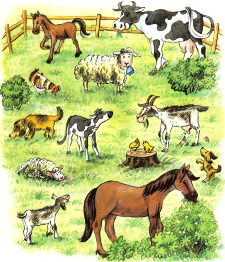 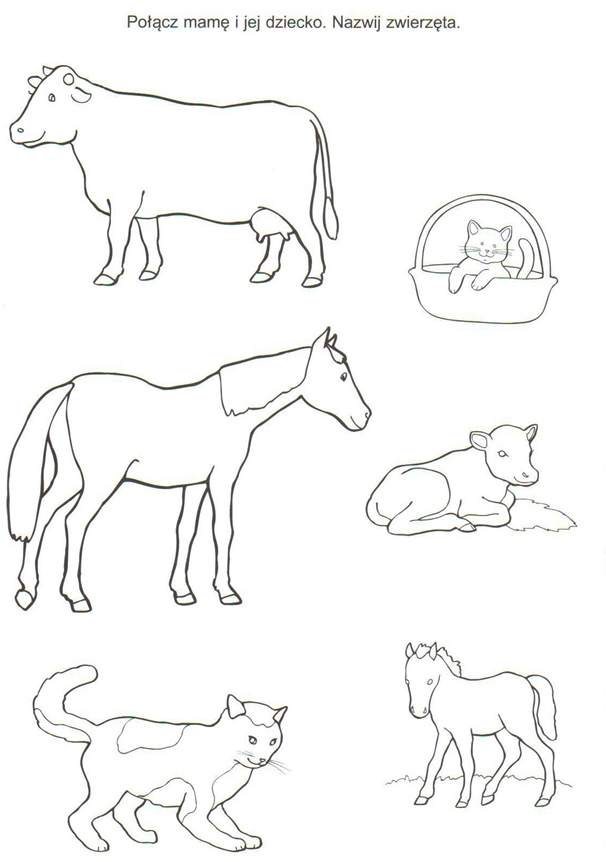 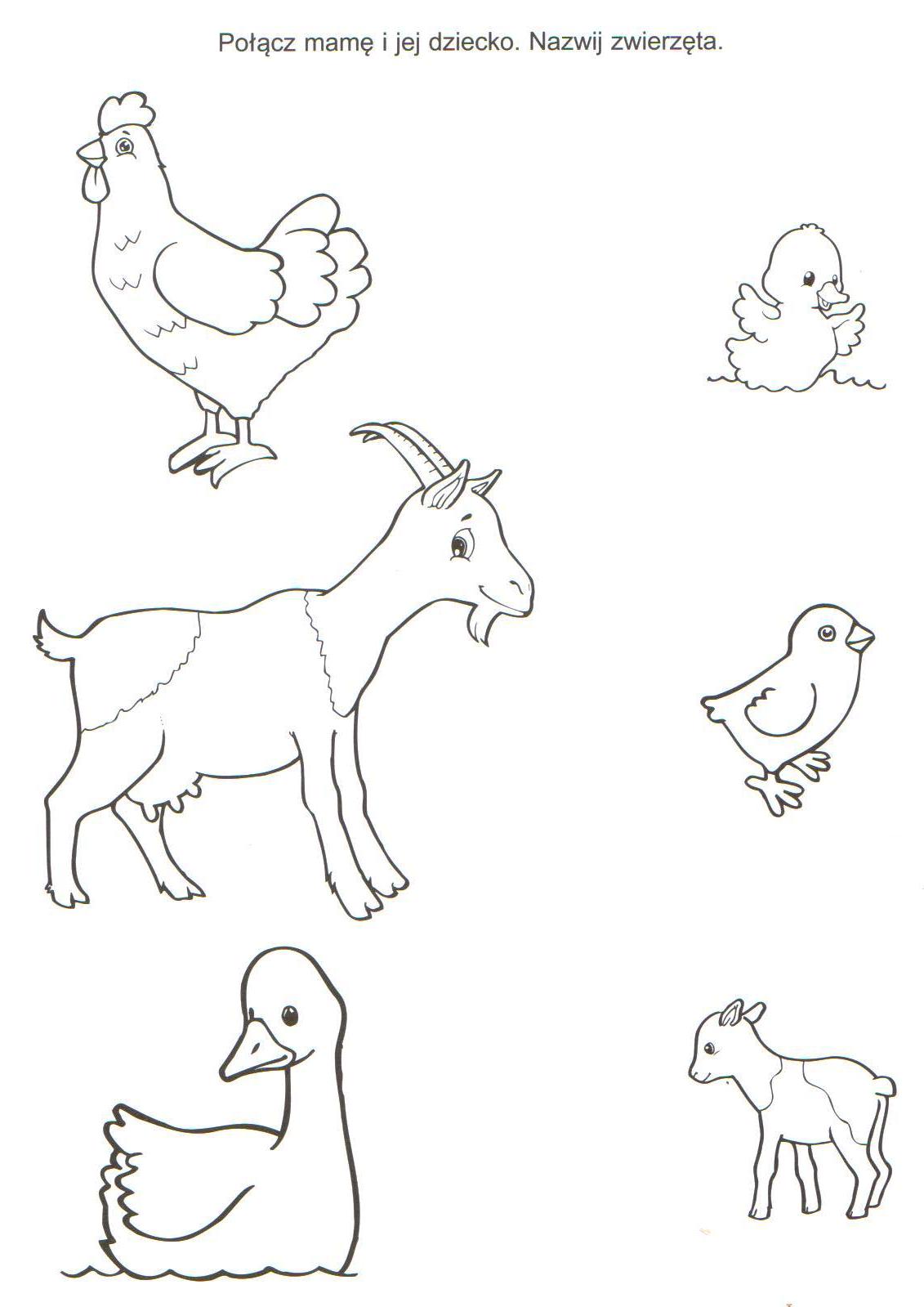 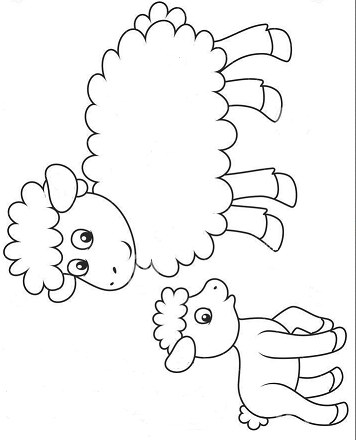 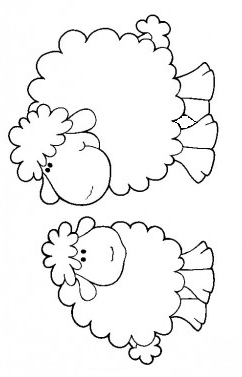 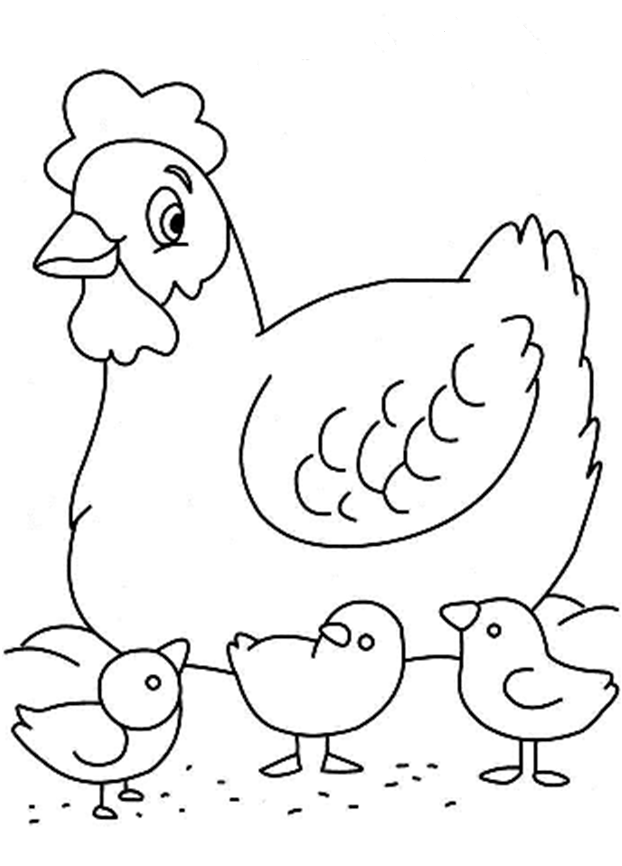 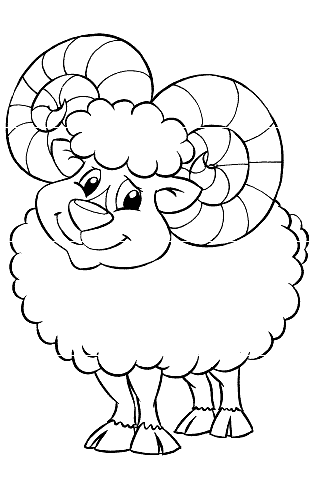 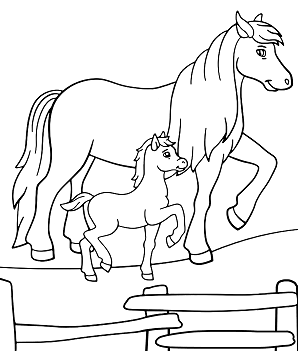 